T.CELAZIĞ VALİLİĞİKaya Karakaya Anadolu Lisesi Müdürlüğü2019-2023 Stratejik Plan	ELAZIĞ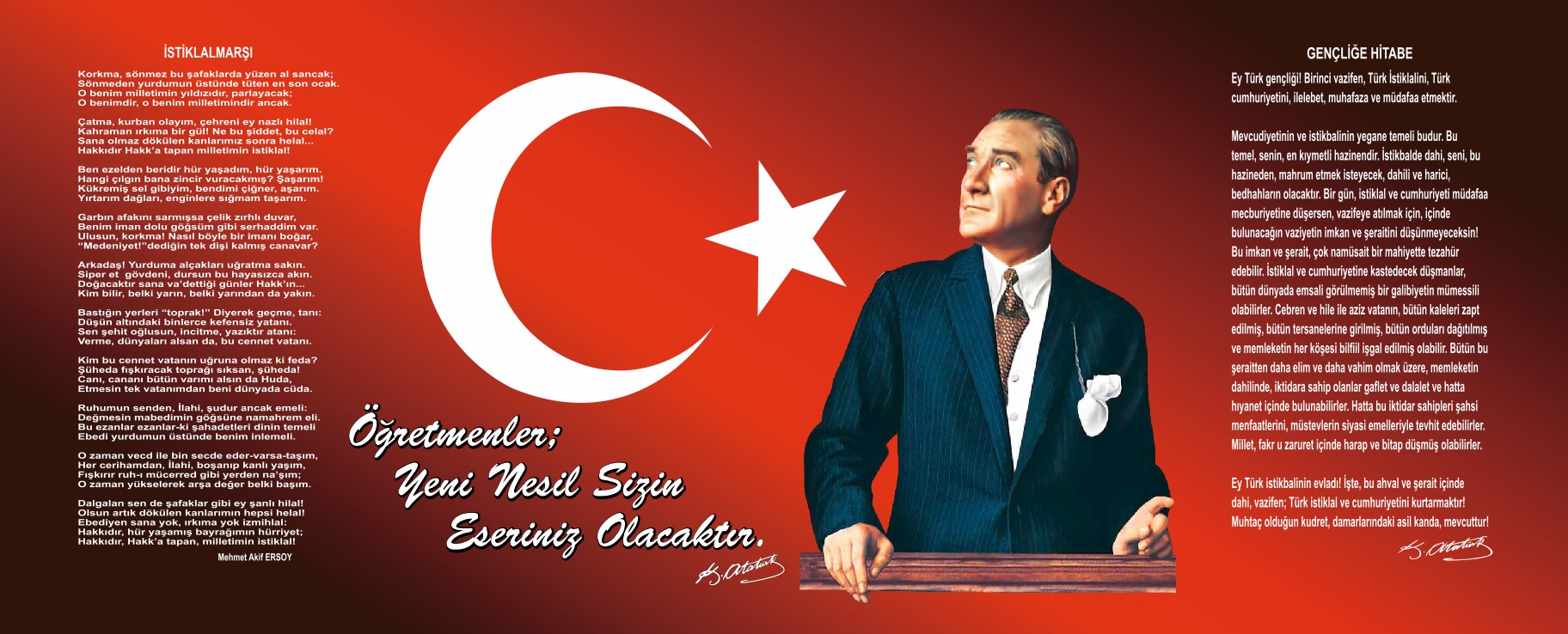 “Milli Eğitim'in gayesi; memlekete ahlâklı, karakterli, cumhuriyetçi, inkılâpçı, olumlu, atılgan, başladığı işleri başarabilecek kabiliyette, dürüst, düşünceli, iradeli, hayatta rastlayacağı engelleri aşmaya kudretli, karakter sahibi genç yetiştirmektir. Bunun için de öğretim programları ve sistemleri ona göre düzenlenmelidir. (1923)”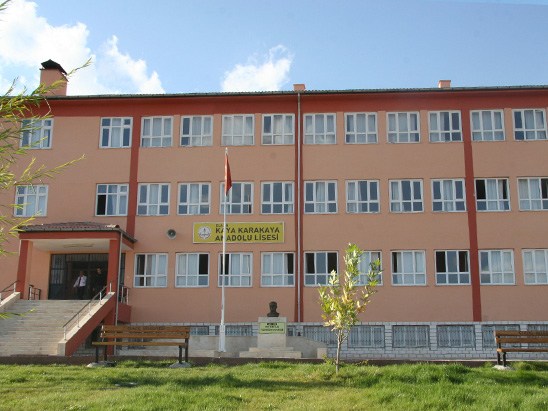 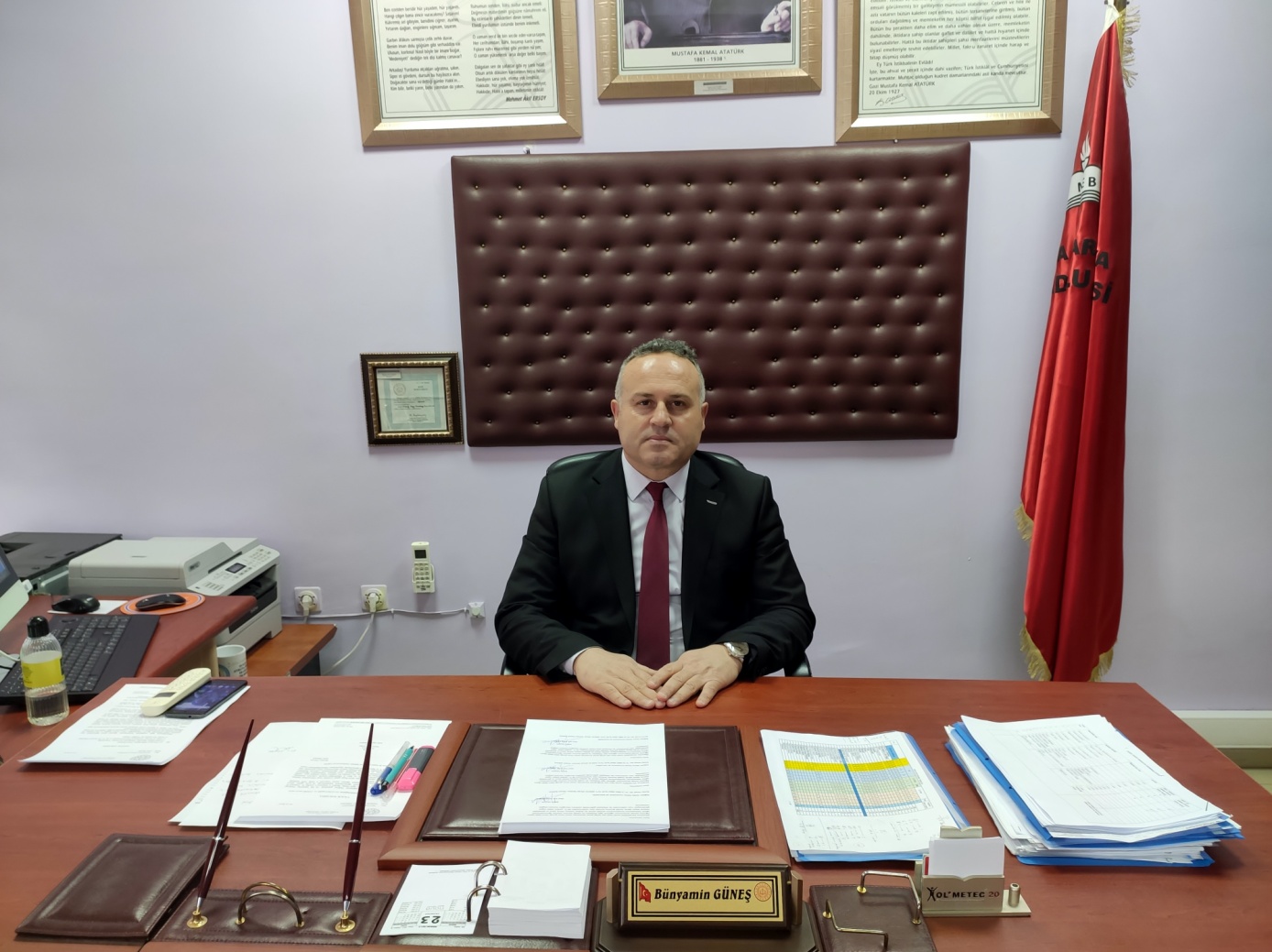 Müdür SunuşuKaya Karakaya Anadolu Lisesi açıldığı 2007 yılından bu yana, Türk Milli Eğitiminin genel ve özel amaçları ile ilkeleri doğrultusunda geleceğin teminatı olan gençlerimizin en iyi koşullarda yetiştirerek; akran okullar arasında saygın bir yere gelmiş ve cazibe merkezine dönüşmüştür. Bunun temelinde katılımcı yönetim anlayışı, takım çalışması ve biz duygusunu içselleştirmiş genç, dinamik ve uyumlu bir öğretmen kadrosu,  öğrenci, veli ve çevre bütünleşmesi yatmaktadır.Okulumuz, bilimin ışığında çağın bilgi, beceri ve donanıma sahip, bulunduğu il, bölge ve ülkemizin sorunlarına duyarlı, hoşgörülü, yeniliklere açık, , özgüven sahibi kadrosu ve bina donanımı ile öğrencilerimizi üst öğrenime ve hayata hazırlayarak değerlerle yoğrulmuş geleceğin entelektüel sermayesi yüksek bireyler yetiştirmeyi hedeflemektedir. Kaya Karakaya Anadolu Lisesi misyonu ve vizyonu ile hedeflerine ulaşma yolunda paydaşlarımızla birlikte Milli Eğitimimizin temel değerleri ve stratejik hedeflerine uygun eğitim sunmak, evrensel geçerliliği olan bilgi ve beceriler ile donatılmış; sosyal, kültürel, sanatsal ve sportif gelişimine katkı sağlayacak etkinlikler düzenleyerek bireyler yetiştirmekte ve ilimizde eğitimin kalitesini yükseltmek için yoğun çaba harcamaktadır.Hazırlık çalışmaları katılımcı bir anlayış içinde sürdürülmüştür. Yönetim, öğretmen ve diğer personelimiz bu çalışmalara aktif olarak katılmış, bütün paydaşlarımızın görüşleri alınarak uygulanabilir ve doğru bir planlama için yoğun çaba harcanmıştır.  Bu plan okulumuzun misyon ve vizyonuna ulaşması yolunda, ilke ve değerlerimiz göz önüne alınarak hazırlanmış bir yol haritasıdır.       Okulumuz çalışanlarının stratejik planın uygulanması aşamasında da etkin ve önemli görevler üstleneceklerine olan inancım tamdır. Bu yolla, Kaya Karakaya Anadolu Lisesi her geçen yıl daha gelişerek Elazığ’ın ortaöğretim kurumları arasında en iyi yere gelecek ve ilin eğitim kalitesine ivme kazandıracak ve gençlerimizin aydınlık yarınlarını yaratma mücadelesinde ışık olacaktır. 2019-2023 Stratejik Planın hazırlanması sürecinde emeklerini esirgemeyen, katkıları ile önemli görevler üstlenen yönetim, rehberlik servisine, öğretmenlere ve diğer personele teşekkür ederim. Planda yer alan çalışmaların başarıyla uygulanmasını diler, saygılar sunarım.    Bünyamin GÜNEŞ                                                                                                                                                                Okul MüdürüİÇİNDEKİLERMüdür Sunuşu	6İÇİNDEKİLER	7-8BÖLÜM I	9GİRİŞ	10PLAN HAZIRLIK SÜRECİ	10STRATEJİK PLAN ÜST KURULU	11BÖLÜM II	12DURUM ANALİZİ	13Okulun Kısa Tanıtımı	13Okulun Mevcut Durumu: Temel İstatistikler	14Okul Künyesi	14-15Çalışan Bilgileri	15Okulumuz Bina ve Alanları	16Sınıf ve Öğrenci Bilgileri	16-17Donanım ve Teknolojik Kaynaklarımız	17Gelir ve Gider Bilgisi	18PAYDAŞ ANALİZİ	18GZFT (Güçlü, Zayıf, Fırsat, Tehdit) Analizi	28Gelişim ve Sorun Alanları	35Gelişim ve Sorun Alanlarımız	36-37BÖLÜM III	38MİSYON, VİZYON VE TEMEL DEĞERLER	39MİSYON	39VİZYON	40TEMEL DEĞERLERİMİZ	40BÖLÜM IV	41AMAÇ, HEDEF VE EYLEMLER	42TEMA I: EĞİTİM VE ÖĞRETİME ERİŞİM	42Stratejik Amaç 1	42TEMA II: EĞİTİM VE ÖĞRETİMDE KALİTENİN ARTIRILMASI	45Stratejik Amaç 2	45TEMA III: KURUMSAL KAPASİTE	52Stratejik Amaç 3	52V. BÖLÜM	56MALİYETLENDİRME	56VI. BÖLÜM	57İZLEME VE DEĞERLENDİRME	57        BÖLÜM IGİRİŞ 5018 Sayılı Kamu Mali Yönetimi ve Kontrol Kanunu ile kamu kaynaklarının daha etkili ve verimli bir şekilde kullanılması, hesap verebilir ve saydam bir yönetim anlayışının oluşması hedeflenmektedir.2019-2023 dönemi stratejik planının hazırlanması sürecinin temel aşamaları; kurul ve ekiplerin oluşturulması, çalışma takviminin hazırlanması, uygulanacak yöntemlerin ve yapılacak çalışmaların belirlenmesi şeklindedir.PLAN HAZIRLIK SÜRECİOkulumuzun 2019-2023 dönemlerini kapsayan stratejik plan hazırlık aşaması, üst kurul ve stratejik plan ekibinin oluşturulması ile başlamıştır. Ekip üyeleri bir araya gelerek çalışma takvimini oluşturulmuş, görev dağılımı yapılmıştır. Okulun 2015-2019 Stratejik Planda yer alan amaçlar, hedefler, göstergeler ve faaliyetler incelenmiş ve değerlendirilmiştir. Eğitim Vizyonu 2023, mevzuat, üst politika belgeleri, paydaş, PESTLE, GZFT ve kuruluş içi analizlerinden elde edilen veriler ışığında eğitim ve öğretim sistemine ilişkin sorun ve gelişim alanları ile eğitime ilişkin öneriler tespit edilmiştir.Planlama sürecine aktif katılımını sağlamak üzere paydaş anketi, toplantı ve görüşmeler yapılmıştır. Geleceğe yönelim bölümüne geçilerek okulumuzun amaç, hedef, gösterge ve eylemleri belirlenmiştir. Çalışmaları yürüten ekip ve kurul bilgileri altta verilmiştir.STRATEJİK PLAN ÜST KURULU2019-2023 Stratejik Plan üst kurulu Tablo 1’de yer almaktadır.Tablo 1. Stratejik Plan Üst KuruluBÖLÜM IIDURUM ANALİZİBu bölümde, okulumuzun mevcut durumunu ortaya koyarak neredeyiz sorusuna yanıt bulunmaya çalışılmıştır. Bu kapsamda; okulumuzun kısa tanıtımına, okul künyesine ve temel istatistiklere, paydaş analizlerine ve görüşlerine, GZFT (Güçlü, Zayıf, Fırsat ve Tehditler) analizine yer verilmiştir.Okulun Kısa Tanıtımı Bu bölümünde; Okul/Kurumun tarihsel evreleri, derslik, laboratuvar vs. sayıları, yönetici, öğretmen, öğrenci, personel sayıları, veli, öğrenci, öğretmen ve diğer paydaşlar için önemli olan hususlar ile faaliyetlere ilişkin kısa bir bilgilendirme yapılması beklenmektedir. Alınan ödüller, başarılar, başarılı ve farklı uygulamalara yer verebileceğiniz tanıtım bölümünün iki, üç sayfadan fazla olmamasına dikkat edilmesi gerekmektedir.Okulumuz 2007 yılında ilimizin hayırsever iş adamı Merhum Kaya KARAKAYA’nın katkıları ile İl Milli Eğitim Müdürlüğü ve İl Özel İdaresi tarafından yaptırılmıştır. Okulumuzda 17 derslik, 1 Çok Amaçlı Toplantı Salonu ve 2 laboratuar mevcut olup dersliklerden biri Bilgi ve Teknoloji Sınıfı olarak donatılmıştır. Bilgi ve Teknoloji Sınıfının donatımı 2008- 2009 eğitim öğretim yılında tamamlanarak faaliyete girmiştir. Okulumuzda 2015–2016 öğretim yılında 276 kız, 253 erkek olmak üzere toplam 529 öğrenci,2016-2017 575 öğrenci, 17 (on yedi) derslikte eğitim öğretime devam etmektedir. Okulumuzun toplam kapasitesi 575 öğrencidir. Spor Salonu ve Pansiyon bulunmamaktadır.Okulun Mevcut Durumu: Temel İstatistiklerBu bölümde, okulumuzun temel istatistiksel verileri yer almaktadır.Okul KünyesiOkulumuzun temel girdilerine ilişkin bilgiler altta yer alan okul künyesine ilişkin tabloda yer almaktadır.Tablo 2. Okul Künyesi Çalışan BilgileriOkulumuzun çalışanlarına ilişkin bilgiler altta yer alan tabloda belirtilmiştir.Tablo 3. Personel Bilgileri Okulumuz Bina ve Alanları	Okulumuzun binası ile açık ve kapalı alanlarına ilişkin temel bilgiler Tablo 4’de yer almaktadır.Tablo 4. Okul Yerleşkesine İlişkin Bilgiler Sınıf ve Öğrenci Bilgileri	Okulumuzda yer alan sınıflar ve bu sınıflarda öğrenim gören öğrenci sayıları alttaki tabloda yer almaktadır.Tablo 5. Öğrenci Sayıları*Sınıf sayısına göre istenildiği kadar satır eklenebilir.Donanım ve Teknolojik KaynaklarımızTeknolojik kaynaklar başta olmak üzere okulumuzda bulunan çalışır durumdaki donanım malzemelerine ilişkin bilgilere Tablo 6’da yer verilmiştir.Tablo 6. Teknolojik Kaynaklar TablosuGelir ve Gider BilgisiOkulumuzun genel bütçe ödenekleri, okul aile birliği gelirleri ve diğer katkılarda dâhil olmak üzere gelir ve giderlerine ilişkin son iki yıl gerçekleşme bilgileri alttaki tabloda verilmiştir.Tablo 7. Gelir/Gider TablosuPAYDAŞ ANALİZİKurumumuzun en önemli paydaşları arasında yer alan öğrenci, veli ve öğretmenlerimize yönelik olarak anket uygulanmıştır. 5’li Likert Ölçeğine göre hazırlanmış olan anketlerde öğretmenler için toplam 14, öğrenciler için toplam 14, veliler için ise yine 14 soruya yer verilmiştir.Değerlendirme yapılırken “Katılıyorum” ve “Tamamen Katılıyorum”, “Kısmen Katılıyorum” ile “Kararsızım” birlikte yorumlanmış olup, “Katılmıyorum” maddesi ise yalnız değerlendirilmiştir.Paydaşlarımıza uygulamış olduğumuz anket çalışması verileri SPSS programına yüklenmiş olup, sonuçlar aşağıdaki gibi yorumlanmıştır.Öğrenci Anketi Sonuçları:Okulumuzda toplam 573 öğrenci öğrenim görmektedir. Tesadüfi Örnekleme Yöntemine göre seçilmiş toplam 60 öğrenciye uygulanan anket sonuçları aşağıda yer almaktadır.                   Şekil 1: Öğrencilerin Ulaşılabilirlik Düzeyi“Öğretmenlerimle ihtiyaç duyduğumda rahatlıkla görüşebilirim” sorusuna ankete katılan öğrencilerin % 71’i Katılıyorum yönünde görüş belirtmişlerdir.Bu şekilde tüm sorumlar yorumlanmalıdır.Öğretmen Anketi Sonuçları:	Okulumuzda görev yapmakta olan toplam 39 öğretmenin 38’ine uygulanan anket sonuçları aşağıda yer almaktadır.Şekil 2: Katılımcı Karar Alma Seviyesi“Okulumuzda alınan kararlar, çalışanların katılımıyla alınır” sorusuna anket çalışmasına katılan 38 öğretmenimizin %30’u Katılıyorum, %50’si kesinlikle katılıyorum, %9’u kısmen katılıyorum yönünde görüş belirtmişlerdir.Veli Anketi Sonuçları:573 veli içerisinde Tesadüfi Örnekleme Yöntemine göre 54 kişi seçilmiştir.Okulumuzda öğrenim gören öğrencilerin velilerine yönelik gerçekleştirilmiş olan anket çalışması sonuçları aşağıdaki gibidir.                  Şekil 3: Velilerin Ulaşabilme Seviyesi	“İhtiyaç duyduğumda okul çalışanlarıyla rahatlıkla görüşebiliyorum” sorusuna ankete katılmış olan velilerin %72’si olumlu yönde görüş belirtmişlerdir.GZFT (Güçlü, Zayıf, Fırsat, Tehdit) Analizi GZFT (Güçlü Yönler, Zayıf Yönler, Fırsatlar ve Tehditler) durum analizi kapsamında kullanılan temel yöntemlerdendir. Okulumuzun mevcut durumunu ortaya koyabilmek için geniş katılımlı bir grup ile GZFT analizi yapılmıştır. Okulumuzda yapılan GZFT analizinde okulun güçlü ve zayıf yönleri ile okulumuz için fırsat ve tehdit olarak değerlendirilebilecek unsurlar tespit edilmiştir.Güçlü YönlerZayıf YönlerFırsatlarTehditlerGelişim ve Sorun AlanlarıGelişim ve sorun alanları analizi ile GZFT analizi sonucunda ortaya çıkan sonuçların planın geleceğe yönelim bölümü ile ilişkilendirilmesi ve buradan hareketle hedef, gösterge ve eylemlerin belirlenmesi sağlanmaktadır. Gelişim ve sorun alanları ayrımında eğitim ve öğretim faaliyetlerine ilişkin üç temel tema olan Eğitime Erişim, Eğitimde Kalite ve kurumsal Kapasite kullanılmıştır. Eğitime erişim, öğrencinin eğitim faaliyetine erişmesi ve tamamlamasına ilişkin süreçleri; Eğitimde kalite, öğrencinin akademik başarısı, sosyal ve bilişsel gelişimi ve istihdamı da dâhil olmak üzere eğitim ve öğretim sürecinin hayata hazırlama evresini; Kurumsal kapasite ise kurumsal yapı, kurum kültürü, donanım, bina gibi eğitim ve öğretim sürecine destek mahiyetinde olan kapasiteyi belirtmektedir.Gelişim ve sorun alanlarına ilişkin GZFT analizinden yola çıkılarak saptamalar yapılırken yukarıdaki tabloda yer alan ayrımda belirtilen temel sorun alanlarına dikkat edilmesi gerekmektedir. Gelişim ve Sorun AlanlarımızBÖLÜM IIIMİSYON, VİZYON VE TEMEL DEĞERLEROkul Müdürlüğümüzün Misyon, vizyon, temel ilke ve değerlerinin oluşturulması kapsamında öğretmenlerimiz, öğrencilerimiz, velilerimiz, çalışanlarımız ve diğer paydaşlarımızdan alınan görüşler, sonucunda stratejik plan hazırlama ekibi tarafından oluşturulan Misyon, Vizyon, Temel Değerler; Okulumuz üst kurulana sunulmuş ve üst kurul tarafından onaylanmıştır.MİSYONBütün öğrencilerimizi milli ve çağdaş değerler ile donatarak özgüveni gelişmiş, sağlam karakterli bireyler olarak yetiştirebilmek için gerekli ortamları sağlamak. VİZYONOkulumuzu, ilimizde eğitim - öğretim faaliyetleri; sosyal ve kültürel etkinlikler ile müşteri memnuniyeti en yüksek kurum haline getirmektir.TEMEL DEĞERLERİMİZOkulumuz, bütün öğrencilerini ilgi, istek, yetenek ve başarı durumlarına göre alanlarında akademik eğitime hazırlarken öğrenci merkezli bir okul anlayışında öğrenmeyi; öğrenmenin bilgi toplumundaki önemini benimsetir. Okulun bilgi için bir araç olduğu fikrini kavratır.Topluma kolay ve sağlıklı uyum sağlayabilen sosyo- kültürel ve ekonomik kalkınmayı destekleyici davranışlar kazandırır.Öğrencilerin duygu ve düşüncelerini yazılı ve sözlü olarak ifade edebilme, evrensel düzeyde bilim ve sanat eserlerinden yararlanma yeteneği kazandırır.Vatan, millet ve aile sevgisi gelişmiş, milli kültür değerlerini benimsemiş, milli birlik ve beraberlik anlayışına sahip; beden, zihin, duygu ve ruh sağlığı yönünden dengeli bir kişiliğe, hür ve bilimsel düşünme gücüne sahip bireyleri yetiştirmeyi hedefler.Bütün öğrencilerini Türkiye Cumhuriyeti devletine bağlı, görev ve sorumluluklarının bilincinde, Atatürk ilke ve inkılâplarına ve anayasamızda ifade edilen Atatürk milliyetçiliğine inanmış, demokratik, laik ve sosyal hukuk anlayışını benimsemiş, beceri düzeyi yüksek vatandaşlar olarak yetiştirir.Okulumuz bu değerleri yakalamak için eğitim alanındaki yeni yaklaşımları takip eder, paydaşları arasında doğru ve etkili bir iletişim kurar, ekip çalışmalarına önem verir.  Eğitim alanındaki yeni teknolojileri okula taşır, mesleki ve etik kuralları benimseyerek reformist bir yaklaşımla değişimi destekler.BÖLÜM IVAMAÇ, HEDEF VE EYLEMLER          Bu bölümde, stratejik amaçlar, hedefler ve eylemler yer almaktadır.TEMA I: EĞİTİM VE ÖĞRETİME ERİŞİMEğitim ve öğretime erişim okullaşma ve okul terki, devam ve devamsızlık, okula uyum ve oryantasyon, özel eğitime ihtiyaç duyan bireylerin eğitime erişimi, yabancı öğrencilerin eğitime erişimi ve hayat boyu öğrenme kapsamında yürütülen faaliyetlerin ele alındığı temadır.Stratejik Amaç 1Okulumuza gelen öğrencilere okulda öğrenmeyi ve okumayı sevdiren, öğrencilerin uyum ve devamsızlık sorunlarını gideren etkin bir yönetim yapısı kurulacaktır.Stratejik Hedef 1.1.  Okulumuza gelen öğrencilerin okul yaşantıları zenginleştirilecek, uyum ve devamsızlık sorunları da giderilecektir.Performans Göstergeleri *Din eğitimi, genel ortaöğretim ve özel ortaöğretim özne cümlesini kendi okul türüne göre düzenleyeceklerdir. Örneğin; “Din öğretiminde 20 gün ve üzeri devamsız öğrenci oranı”.Eylemler**Ekleme/Çıkarma yapılabilir.TEMA II: EĞİTİM VE ÖĞRETİMDE KALİTENİN ARTIRILMASIEğitim ve öğretimde kalitenin artırılması başlığı esas olarak eğitim ve öğretim faaliyetinin hayata hazırlama işlevinde yapılacak çalışmaları kapsamaktadır. Bu tema altında akademik başarı, sınav kaygıları, sınıfta kalma, ders başarıları ve kazanımları, disiplin sorunları, öğrencilerin bilimsel, sanatsal, kültürel ve sportif faaliyetleri ile istihdam ve meslek edindirmeye yönelik rehberlik ve diğer mesleki faaliyetler yer almaktadır. Stratejik Amaç 2: Öğrencilerimizin gelişmiş dünyaya uyum sağlayacak şekilde donanımlı bireyler olabilmesi için eğitim ve öğretimde kalite artırılacaktır.Stratejik Hedef 2.1.  Öğrenme kazanımlarını takip eden ve velileri de sürece dâhil eden bir yönetim anlayışı ile öğrencilerimizin akademik başarıları ve sosyal faaliyetlere etkin katılımı artırılacaktır.Stratejik Hedef 2.2.  Etkin bir rehberlik anlayışıyla, öğrencilerimizi ilgi ve becerileriyle orantılı bir şekilde üst öğrenime veya istihdama hazır hale getiren daha kaliteli bir kurum yapısına geçilecektir. Performans GöstergeleriEylemler*Çoğaltılabilir/ÇıkarılabilirStratejik Hedef 2.2:  Öğrencilerimizin bilimsel, kültürel, sanatsal, sportif ve toplum hizmeti alanlarında etkinliklere katılımı artırılacak, yetenek ve becerileri geliştirilecektir. Performans GöstergeleriEylemlerTEMA III: KURUMSAL KAPASİTEStratejik Amaç 3: Okulumuzun beşeri, mali, fiziki ve teknolojik unsurları ile yönetim ve organizasyonu, eğitim ve öğretimin niteliğini ve eğitime erişimi yükseltecek biçimde geliştirilecektir.Stratejik Hedef 3.1: Okulumuz personelinin mesleki yeterlilikleri ile iş doyumu ve motivasyonları artırılacaktır.Performans GöstergeleriEylemlerStratejik Hedef 3.2: Okulumuzun mali ve fiziksel altyapısı eğitim ve öğretim faaliyetlerinden beklenen sonuçların elde edilmesini temine edecek biçimde sürdürülebilirlik ve verimlilik esasına göre geliştirilecektir.Performans göstergeleri*Okul aile birliği ve diğer kaynaklardan yapılan tüm harcamaların öğrenci sayısına bölümüEylemlerStratejik Hedef 3.3: Okulumuzun yönetsel süreçleri, etkin bir izleme ve değerlendirme sistemiyle desteklenen, katılımcı, şeffaf ve hesap verebilir biçimde geliştirilecektir.Performans göstergeleriEylemlerV. BÖLÜM: MALİYETLENDİRME2019-2023 Stratejik Planı Faaliyet/Proje Maliyetlendirme TablosuVI. BÖLÜM: İZLEME VE DEĞERLENDİRMEOkulumuz Stratejik Planı izleme ve değerlendirme çalışmalarında 5 yıllık Stratejik Planın izlenmesi ve 1 yıllık gelişim planın izlenmesi olarak ikili bir ayrıma gidilecektir. Stratejik planın izlenmesinde 6 aylık dönemlerde izleme yapılacak denetim birimleri, il ve ilçe millî eğitim müdürlüğü ve Bakanlık denetim ve kontrollerine hazır halde tutulacaktır.Yıllık planın uygulanmasında yürütme ekipleri ve eylem sorumlularıyla aylık ilerleme toplantıları yapılacaktır. Toplantıda bir önceki ayda yapılanlar ve bir sonraki ayda yapılacaklar görüşülüp karara bağlanacaktır. EKLER: Öğretmen, öğrenci ve veli anket örnekleri klasör ekinde olup okullarınızda uygulanarak sonuçlarından paydaş analizi bölümü ve sorun alanlarının belirlenmesinde yararlanabilirsiniz.NOT:Mustafa Kemal ATATÜRK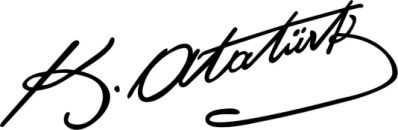 Üst Kurul BilgileriÜst Kurul BilgileriEkip BilgileriEkip BilgileriAdı SoyadıUnvanıAdı SoyadıUnvanıBünyamin GÜNEŞMÜDÜRSerkan ASLANTAŞ MÜD. YRD.İsmet YÜKSELMÜDÜR YRD.Mesut ALÖĞRETMENCafer SESVERENÖĞRETMENHakan AKSARÖĞRETMENKemal BATMAZOKUL AİLE BİR. BŞK.Belkız YILDIRIM DAĞÖĞRETMENEnsar DEMİRVELİNeslihan DEMİRÖĞRENCİİli: ELAZIĞİli: ELAZIĞİli: ELAZIĞİli: ELAZIĞİlçesi: Merkezİlçesi: Merkezİlçesi: Merkezİlçesi: MerkezAdres: Cumhuriyet Mah. Fatih Ahmet Baba Bulvarı No:83 ELAZIĞCumhuriyet Mah. Fatih Ahmet Baba Bulvarı No:83 ELAZIĞCumhuriyet Mah. Fatih Ahmet Baba Bulvarı No:83 ELAZIĞCoğrafi Konum (link) Coğrafi Konum (link) …………………………. …………………………. Telefon Numarası: 0 424 248 20 770 424 248 20 770 424 248 20 77Faks Numarası:Faks Numarası:0 424 248 20 750 424 248 20 75e- Posta Adresi:966344@meb.k12.tr966344@meb.k12.tr966344@meb.k12.trWeb sayfası adresi:Web sayfası adresi:Kayakarakayaanadolu.meb.k12.tr Kayakarakayaanadolu.meb.k12.tr Kurum Kodu:966344966344966344Öğretim Şekli:Öğretim Şekli:Tam Gün  (Tam Gün/İkili Eğitim)Tam Gün  (Tam Gün/İkili Eğitim)Okulun Hizmete Giriş Tarihi : 22.03.2007Okulun Hizmete Giriş Tarihi : 22.03.2007Okulun Hizmete Giriş Tarihi : 22.03.2007Okulun Hizmete Giriş Tarihi : 22.03.2007Toplam Çalışan Sayısı Toplam Çalışan Sayısı Öğrenci Sayısı:Kız319319Öğretmen SayısıKadın1717Öğrenci Sayısı:Erkek254254Öğretmen SayısıErkek2626Öğrenci Sayısı:Toplam573573Öğretmen SayısıToplam4343Derslik Başına Düşen Öğrenci SayısıDerslik Başına Düşen Öğrenci SayısıDerslik Başına Düşen Öğrenci Sayısı34Şube Başına Düşen Öğrenci SayısıŞube Başına Düşen Öğrenci SayısıŞube Başına Düşen Öğrenci Sayısı:34Öğretmen Başına Düşen Öğrenci SayısıÖğretmen Başına Düşen Öğrenci SayısıÖğretmen Başına Düşen Öğrenci Sayısı:15Şube Başına 30’dan Fazla Öğrencisi Olan Şube SayısıŞube Başına 30’dan Fazla Öğrencisi Olan Şube SayısıŞube Başına 30’dan Fazla Öğrencisi Olan Şube Sayısı:13Öğrenci Başına Düşen Toplam Gider MiktarıÖğrenci Başına Düşen Toplam Gider MiktarıÖğrenci Başına Düşen Toplam Gider Miktarı-Öğretmenlerin Kurumdaki Ortalama Görev SüresiÖğretmenlerin Kurumdaki Ortalama Görev SüresiÖğretmenlerin Kurumdaki Ortalama Görev Süresi7UnvanErkekKadınToplamOkul Müdürü ve Müdür Yardımcısı3-3Sınıf Öğretmeni---Branş Öğretmeni221537Rehber Öğretmen112İdari Personel112Yardımcı Personel2-2Güvenlik Personeli---Toplam Çalışan Sayıları261743Okul BölümleriOkul BölümleriÖzel AlanlarVarYokOkul Kat Sayısı3Çok Amaçlı SalonXDerslik Sayısı17Çok Amaçlı SahaXDerslik Alanları (m2)30KütüphaneXKullanılan Derslik Sayısı17Fen LaboratuvarıXŞube Sayısı17Bilgisayar LaboratuvarıXİdari Odaların Alanı (m2)3İş AtölyesiXÖğretmenler Odası (m2)37,61Beceri AtölyesiXOkul Oturum Alanı (m2)12634PansiyonXOkul Bahçesi (Açık Alan)(m2)12040Okul Kapalı Alan (m2)594Sanatsal, bilimsel ve sportif amaçlı toplam alan (m2)78,131Kantin (m2)120Tuvalet Sayısı21SINIFIKızErkekToplamSINIFIKızErkekToplam9. Sınıf1096417310. Sınıf54449811. Sınıf827315512. Sınıf7473147TOPLAM319254573Akıllı Tahta Sayısı21Yazıcı Sayısı8Masaüstü Bilgisayar Sayısı9Fotokopi Makinası Sayısı3Taşınabilir Bilgisayar Sayısı3TV Sayısı2Projeksiyon Sayısı1İnternet Bağlantı HızıYıllarGelir MiktarıGider Miktarı201715493 TL11188,79 TL201811002 TL9030,03 TLÖğrenci Anketi SonuçlarıKesinlikle KatılıyorumKatılıyorumKararsızımKısmen KatılıyorumKatılmıyorumÖğretmenlerimle ihtiyaç duyduğumda rahatlıkla görüşebilirim.%27%32%17%15%10Okul müdürü ile ihtiyaç duyduğumda rahatlıkla konuşabiliyorum.%15%42%15%12%17Okulun rehberlik servisinden yeterince yararlanabiliyorum.%8%12%28%12%40Okula ilettiğimiz öneri ve isteklerimiz dikkate alınır.%5%12%28%18%37Okulda kendimi güvende hissediyorum.%23%47%13%3%13Okulda öğrencilerle ilgili alınan kararlarda bizlerin görüşleri alınır.%3%12%22%25%38Öğretmenler yeniliğe açık olarak derslerin işlenişinde çeşitli yöntemler kullanmaktadır.%8%20%27%20%25Derslerde konuya göre uygun araç gereçler kullanılmaktadır.%5%22%18%20%35Teneffüslerde ihtiyaçlarımı giderebiliyorum.%13%35%7%20%25Okulun içi ve dışı temizdir.%15%32%20%22%12Okulun binası ve diğer fiziki mekânlar yeterlidir.%3%15%7%10%65Okul kantininde satılan malzemeler sağlıklı ve güvenlidir.%3%5%17%15%60Okulumuzda yeterli miktarda sanatsal ve kültürel faaliyetler düzenlenmektedir.%2%12%5%8%73GENEL TOPLAM YÜZDELİK ORAN%10%23%17%15%35Öğretmen Anketi SonuçlarıKesinlikle KatılıyorumKatılıyorumKararsızımKısmen KatılıyorumKatılmıyorumOkulumuzda alınan kararlar, çalışanların katılımıyla alınır.%56%28%6%11% 0Kurumdaki tüm duyurular çalışanlara zamanında iletilir.% 78% 22% 0% 0% 0Her türlü ödüllendirmede adil olma, tarafsızlık ve objektiflik esastır.% 67% 22% 0% 0% 11Kendimi, okulun değerli bir üyesi olarak görürüm.% 78% 17% 0% 0% 0Çalıştığım okul bana kendimi geliştirme imkânı tanımaktadır.% 50% 33% 6% 11% 0Okul, teknik araç ve gereç yönünden yeterli donanıma sahiptir.% 44% 17 % 17% 11% 11Okulda çalışanlara yönelik sosyal ve kültürel faaliyetler düzenlenir.% 28% 39% 11% 17% 6Okulda öğretmenler arasında ayrım yapılmamaktadır.% 44% 39% 6% 6% 6Okulumuzda yerelde ve toplum üzerinde olumlu etki bırakacak çalışmalar yapmaktadır.% 39% 39% 0% 17% 6Yöneticilerimiz, yaratıcı ve yenilikçi düşüncelerin üretilmesini teşvik etmektedir.% 44% 33% 0% 17% 6Yöneticiler, okulun vizyonunu, stratejilerini, iyileştirmeye açık alanlarını vs. çalışanlarla paylaşır.% 50% 33% 0% 17% 0Okulumuzda sadece öğretmenlerin kullanımına tahsis edilmiş yerler yeterlidir.% 17% 33% 0% 6% 44Alanıma ilişkin yenilik ve gelişmeleri takip eder ve kendimi güncellerim.% 56% 39% 0% 6% 0GENEL TOPLAM YÜZDELİK ORAN%50%30%3%9%7Veli Anketi SonuçlarıKesinlikle KatılıyorumKatılıyorumKararsızımKısmen KatılıyorumKatılmıyorumİhtiyaç duyduğumda okul çalışanlarıyla rahatlıkla görüşebiliyorum.%13%52%19%11%6Bizi ilgilendiren okul duyurularını zamanında öğreniyorum. %19%30%33%11%7Öğrencimle ilgili konularda okulda rehberlik hizmeti alabiliyorum.%9%28%24%15%24Okula ilettiğim istek ve şikâyetlerim dikkate alınıyor. %4%33%24%19%20Öğretmenler yeniliğe açık olarak derslerin işlenişinde çeşitli yöntemler kullanmaktadır.%11%20%20%20%28Okulda yabancı kişilere karşı güvenlik önlemleri alınmaktadır. %24%30%11%13%22Okulda bizleri ilgilendiren kararlarda görüşlerimiz dikkate alınır. %11%22%35%15%17E-Okul Veli Bilgilendirme Sistemi ile okulun internet sayfasını düzenli olarak takip ediyorum.%37%43%6%2%13Çocuğumun okulunu sevdiğini ve öğretmenleriyle iyi anlaştığını düşünüyorum.%11%28%26%9%26Okul, teknik araç ve gereç yönünden yeterli donanıma sahiptir.%2%24%2%28%44Okul her zaman temiz ve bakımlıdır.%13%17%7%39%24Okulun binası ve diğer fiziki mekânlar yeterlidir.%4%11%7%19%59Okulumuzda yeterli miktarda sanatsal ve kültürel faaliyetler düzenlenmektedir.%4%4%11%6%76GENEL TOPLAM YÜZDELİK ORAN% 12% 26% 17% 16%28ÖğrencilerÖğrencilerin çoğunluğunun bilinçli ailelere sahip olmalarıSportif ve kültürel etkinliklere katılım oranıAkademik başarıTÜBİTAK, yerel ve ulusal projelere katılım oranıÇalışanlarKurum kültürünün oluşturulmuş olmasıEkip ruhuProje tabanlı etkinliklerYöneticilerin yeterlilik düzeyiYönetici-öğretmen-öğrenci ve veli iletişimiİş birlikçi faaliyetler Kendini geliştiren, gelişime açık ve teknolojiyi kullanan öğretmenin olmasıVelilerSosyo-ekonomik yönlerEtkinliklere katılım ve teşvikDonanımAkıllı tahtaGüçlü internet ağıBilgi Teknolojisi sınıfının olmasıBütçeKantin gelirleriOkul aile birliğiYönetim SüreçleriEşitlik ve işbirliğine dayalı demokratik yönetim anlayışıLiyakatAnlayışİletişim SüreçleriKurum içi iletişim kanallarının açık olmasıDiğer okul ve kurumlarla iletişimin güçlü olması.Bina ve YerleşkeOkulumuzun spor alanlarına (futbol, voleybol ve basketbol) sahip olmasıOyun bahçesiBahçemizin geniş ve ağaçlandırılmış olması, iyi bir teneffüs ortamı sağlaması ve bahçede kamelya bulunmasıOkul kütüphanesinin bulunmasıFizik, kimya ve biyoloji laboratuarların bulunmasıKonferans salonunun olmasıFiziki donanıma sahip bir rehberlik servisinin bulunmasıÖğrencilerTeknolojinin olumsuz etkileri Disiplin sorunlarıÇevre faktörleriYabancı dil yeterliliğiDevamsızlık oranlarıVelilerVelilerin Eğitim sürecine zaman zaman müdahale etme arzusuAilelerin bilinç düzeyiVelilerin, yapılan toplantılara katılımının azlığıBina ve YerleşkeKapalı spor salonunun olmamasıTam gün eğitim verilmesine rağmen öğrenci ve öğretmen yemekhanesinin olmamasıYeni bina ihtiyacıDerslik başına düşen öğrenci sayısıZümre odalarının olmamasıDonanımLaboratuarların etkin kullanımıAkıllı tahtalardan faydalanma düzeyiBütçeBütçe dağılımıÇalışanlarDestek Personel sayısıYönetim SüreçleriÖdüllendirme sistemiİnsan kaynakları yönetim politikalarının yeterliliğiİzleme ve değerlendirme yeterliliğiİletişim SüreçleriPolitikOkul öncesi eğitime verilen önemEğitim alanında bilinçli atılımlarİhtiyaçlara uygun projelerEkonomikEğitime ayrılan kaynakHayırseverlerMezunlarSosyolojikKöklü bir üniversitenin varlığıİlin tarihi dokusunun zenginliğiManevi ve kültürel zenginlikOkulun şehrin güzide bir semtinde bulunmasıİlin pek çok seçkin okuluyla aynı veya yakın yerleşkede olmasıToplu taşıma araçlarıyla ve okul servisleriyle ulaşım imkânıAnadolu Liseleri arasındaki rekabetTeknolojikTeknolojinin eğitim üzerindeki etkisiÖğrencilerin birçok bilgisayar ve teknolojik aleti kullanabiliyor olarak okula başlamaları Mevzuat-YasalEğitimde fırsat eşitliğiEkolojikÇevre bilincindeki artışFiziki alanların geliştirmeye açık olmasıPolitikEğitim sisteminde sürekli yenilenen programlarDestek personel yetersizliğiSınav sistemindeki değişikliklerYerel yönetimlerin eğitime politikalarıEkonomikTeknolojinin hızlı gelişmesiyle birlikte yeni üretilen cihaz ve makinelerin maliyetiBazı ailelerin ekonomik durumunun yetersiz olmasıSosyolojikOlumsuz çevre koşullarından kaynaklı rehberlik ihtiyacıPansiyonda kalan öğrencilerin yaşadıkları zorluklarÖğrencilerin ulaşımlarını servisle sağlamaları, bundan dolayı okulda daha az vakit geçirmeleri (ders dışı etkinlikler için zaman kalmaması)Gençlerin yaşadığı gelecek kaygısı (üniversiteye ve ardından işe girme konusundaki ümitsizlikleri)İlin nitelikli göç vermesine karşılık niteliksiz göç almasıVelilerin kendi başına iş yapamayan öğrenci yetiştirmeleriTeknolojikTaşımalı eğitimden dolayı öğrencilerin ulaşım ve güvenlik problemi.Hızlı teknolojik gelişmenin yarattığı değişime ayak uydurmada yaşanan uyum sorunlarıKitle iletişim araçlarının olumsuz etkileriİnternet ve sosyal medya bağımlılığıMevzuat-YasalVelilerin eğitime yönelik duyarlılık düzeylerindeki farklılıklarMevzuat değişiklikleriEkolojikÇevre temalı düzenlemelerin yenilenememesi ve uygulamada yaşanan problemlerEğitime ErişimEğitimde KaliteKurumsal KapasiteOkullaşma OranıAkademik BaşarıKurumsal İletişimOkula Devam/ DevamsızlıkSosyal, Kültürel ve Fiziksel GelişimKurumsal YönetimOkula Uyum, OryantasyonSınıf TekrarıBina ve YerleşkeÖzel Eğitime İhtiyaç Duyan Bireylerİstihdam Edilebilirlik ve YönlendirmeDonanımYabancı ÖğrencilerÖğretim YöntemleriTemizlik, HijyenHayat boyu ÖğrenmeDers araç gereçleriİş Güvenliği, Okul GüvenliğiTaşıma ve servis 1.TEMA: EĞİTİM VE ÖĞRETİME ERİŞİM 1.TEMA: EĞİTİM VE ÖĞRETİME ERİŞİM1Kız çocukları başta olmak üzere özel politika gerektiren grupların eğitime erişimi2Zorunlu eğitimde devamsızlık3Özel eğitime ihtiyaç duyan bireylerin uygun eğitime erişimi2.TEMA: EĞİTİM VE ÖĞRETİMDE KALİTE2.TEMA: EĞİTİM VE ÖĞRETİMDE KALİTE1Sanatsal faaliyetler2Üstün yetenekli öğrencilere yönelik eğitim ve öğretim hizmetleri3Eğitsel, mesleki ve kişisel rehberlik hizmetleri4Okul sağlığı ve hijyen5Okuma kültürü6Okul güvenliği7Yabancı dil yeterliliği8Sınav kaygısı3.TEMA: KURUMSAL KAPASİTE3.TEMA: KURUMSAL KAPASİTE1Çalışanların ödüllendirilmesi2Çalışanların motive edilmesi3İdareci ve öğretmenlerin mesleki yeterliliklerinin geliştirilmesi4İkili eğitim5Projelerin sürdürülebilirliği6İstatistik ve bilgi teminiNoPERFORMANS GÖSTERGESİPERFORMANS GÖSTERGESİMevcutMevcutHEDEFHEDEFHEDEFHEDEFHEDEFNoPERFORMANS GÖSTERGESİPERFORMANS GÖSTERGESİ2018201920192020202120222023PG.1.1.1Okullaşma oranıPG.1.1.1.1. Kayıt bölgesindeki öğrencilerden okula kayıt yaptıranların oranı%100%100%100%100%100%100%100PG.1.1.1Okullaşma oranıPG.1.1.1.1. 14-17 yaş kayıt bölgesi kız çocuklarının okullaşma oranı%100%100%100%100%100%100%100PG.1.1.1Okullaşma oranıPG.1.1.1.1. 14-17 yaş kayıt bölgesi okullaşma oranı%100%100%100%100%100%100%100PG.1.1.2Okula yeni başlayan öğrencilerden uyum eğitimine katılanların oranı (%)Okula yeni başlayan öğrencilerden uyum eğitimine katılanların oranı (%)%40%50%50%60%70%80%85*PG.1.1.3Bir eğitim ve öğretim döneminde 20 gün ve üzeri devamsızlık yapan öğrenci oranı PG.1.1.3.1. 9. Sınıf%1%1%1%0%0%0%0*PG.1.1.3Bir eğitim ve öğretim döneminde 20 gün ve üzeri devamsızlık yapan öğrenci oranı PG.1.1.3.2. 10. Sınıf%2%2%1%0%0%0%0*PG.1.1.3Bir eğitim ve öğretim döneminde 20 gün ve üzeri devamsızlık yapan öğrenci oranı PG.1.1.3.3. 11. Sınıf%2%2%1%0%0%0%0*PG.1.1.3Bir eğitim ve öğretim döneminde 20 gün ve üzeri devamsızlık yapan öğrenci oranı PG.1.1.3.4. 12. Sınıf%6%6%5%4%3%2%1*PG.1.1.3Bir eğitim ve öğretim döneminde 20 gün ve üzeri devamsızlık yapan öğrenci oranı PG.1.1.3.5. Toplam (Genel)%11%11%8%4%3%2%1*PG.1.1.3Bir eğitim ve öğretim döneminde 20 gün ve üzeri devamsızlık yapan öğrenci oranı PG.1.1.3.6. Yabancı öğrenci oranı-------PG.1.1.4.Okulun özel eğitime ihtiyaç duyan bireylerin kullanımına uygunluğu (0-1)Okulun özel eğitime ihtiyaç duyan bireylerin kullanımına uygunluğu (0-1)0001111PG.1.1.5.Ders dışı faaliyetlere katılım oranıPG.1.1.5.1. Öğrencilerin hayatboyu öğrenme kapsamında açılan kurslara katılım oranı %3%4%4%5%6%7%8PG.1.1.5.Ders dışı faaliyetlere katılım oranıPG.1.1.5.2. Öğrencilerin hayatboyu öğrenme kapsamında açılan kurslar tamamlama oranı %100%100%100%100%100%100%100PG.1.1.5.Ders dışı faaliyetlere katılım oranıPG.1.1.5.3. Okul kayıt bölgesinde okul ve mahalle spor kulüplerinden yararlanan öğrenci oranı%3%4%4%5%6%7%8PG.1.1.6.Toplumsal Sorumluluk ve gönüllülük programlarına katılan öğrenci oranı %Toplumsal Sorumluluk ve gönüllülük programlarına katılan öğrenci oranı %%5%7%7%10%12%15%20PG.1.1.7.Örgün eğitim dışına çıkan öğrenci sayısıÖrgün eğitim dışına çıkan öğrenci sayısı3221000PG. 1.1.8.Okulumuza kayıt olan öğrencilerin okulumuzu tamamlama oranı (%)Okulumuza kayıt olan öğrencilerin okulumuzu tamamlama oranı (%)%98%99%99%100%100%100%100NoEylem İfadesiEylem SorumlusuEylem Tarihi1.1.1.Kayıt bölgesinde yer alan öğrencilerin tespiti çalışması yapılacaktır.Okul yönetimi Temmuz, Ağustos1.1.2Devamsızlık yapan öğrencilerin tespiti ve erken uyarı sistemi için çalışmalar yapılacaktır.Okul yönetimi ve öğretmenlerHer ayın son haftası1.1.3Devamsızlık yapan öğrencilerin velileri ile özel toplantı ve görüşmeler yapılacaktır.Rehberlik ServisiHer ayın son haftası1.1.4Okulun özel eğitime ihtiyaç duyan bireylerin kullanımının kolaylaştırılması için rampa, asansör vb. eksiklikleri tamamlanacaktır.Okul Müdürü ve İl MEMMayıs 20211.1.5Öğrencilere Halk Eğitim Kurumlarıyla işbirliği içerisinde kursların tanıtılması ve teşvik edilmesi sağlanacaktır.Okul yönetimi ve öğretmenler2 ayda bir1.1.69. sınıf öğrencileri için öğrenci ve veli uyum program çalışmaları yapılacaktır.Rehberlik ServisiHer Eylül ayı başı1.1.7Okul paydaşları ile işbirliğine gidilerek devamsızlık yapan öğrencilerin kültür, sanat ve spor faaliyetlerine yönlendirilmesi teşvik edilecektir.Okul yönetimi ve öğretmenlerHer ayın son haftası1.1.8Ortaöğretime geçiş sınavlarında başarılı olan bölgedeki öğrencilerin okulumuzu tercih etmelerini sağlamak amacıyla okul tanıtıcı programlar düzenlenecektir.Okul yönetimi ve öğretmenlerHer Mayıs1.1.9Özel yetenekli öğrenciler için açılan destek sınıfının verimliliğinin artırılması için gerekli tedbirler alınacaktır.Okul yönetimi ve Rehberlik ServisiHer Ekim ayı başı.NoPERFORMANSGÖSTERGESİPERFORMANSGÖSTERGESİMevcutHEDEFHEDEFHEDEFHEDEFHEDEFHEDEFNoPERFORMANSGÖSTERGESİPERFORMANSGÖSTERGESİ201820192020202120222023PG.2.1.1Yılsonu başarı puanı ortalamalarıPG.2.1.1.1. Hazırlık sınıfı yılsonu başarı ortalamaları(Tüm dersler)-Varsa------PG.2.1.1Yılsonu başarı puanı ortalamalarıPG.2.1.1.2. 9.sınıf yılsonu başarı puanı ortalamaları (Tüm dersler)73,97578808285PG.2.1.1Yılsonu başarı puanı ortalamalarıPG.2.1.1.3. 10. sınıf yılsonu başarı puanı ortalamaları (Tüm dersler)81,48385868788PG.2.1.1Yılsonu başarı puanı ortalamalarıPG.2.1.1.4. 11. sınıf yılsonu başarı puanı ortalamaları (Tüm dersler78,78082848687PG.2.1.1Yılsonu başarı puanı ortalamalarıPG.2.1.1.5. 12. sınıf yılsonu başarı puanı ortalamaları (Tüm dersler)83,38485868788PG.2.1.2DYK ile ilgili göstergelerPG.2.1.2.1. Açılan destekleyici eğitim kurs(DYK) sayısı (Ders Sayısı)224850535560PG.2.1.2DYK ile ilgili göstergelerPG.2.1.2.2. Açılan destekleme yetiştirme kurslarına katılan (DYK)  öğrenci oranı%50%55%60%65%70%75PG.2.1.3Ödül/ceza göstergeleriPG.2.1.3.1. Teşekkür-Takdir alan öğrenci oranı (yılsonu)%66%68%70%72%74%75PG.2.1.3Ödül/ceza göstergeleriPG.2.1.3.2. Disiplin cezası alan öğrenci oranı %0,5%0,4%0,3%0,2%0,1%0PG.2.1.4Okulun merkezi sınav net ortalaması(TYT)PG.2.1.4.1. Matematik14,5014,6515161617PG.2.1.4Okulun merkezi sınav net ortalaması(TYT)PG.2.1.4.2. Türkçe24,7723,5524252627PG.2.1.4Okulun merkezi sınav net ortalaması(TYT)PG.2.1.4.3. Sosyal8,0910,6311121213PG.2.1.4Okulun merkezi sınav net ortalaması(TYT)PG.2.1.4.4. Fen7,085,726789PG.2.1.5Okulun üst öğrenime giriş sınavı net ortalaması(AYT)PG.2.1.5.1. Matematik10,3713,2013,5141414PG.2.1.5Okulun üst öğrenime giriş sınavı net ortalaması(AYT)PG.2.1.5.2. Türkçe4,486,5078910PG.2.1.5Okulun üst öğrenime giriş sınavı net ortalaması(AYT)PG.2.1.5.3. Fizik1,232,092,22,31,51,5PG.2.1.5Okulun üst öğrenime giriş sınavı net ortalaması(AYT)PG.2.1.5.4. Kimya2,862,472,802,902,502,60PG.2.1.5Okulun üst öğrenime giriş sınavı net ortalaması(AYT)PG.2.1.5.5. Biyoloji3,682,7033,502,503PG.2.1.5Okulun üst öğrenime giriş sınavı net ortalaması(AYT)PG.2.1.5.6. Coğrafya1,582,013456PG.2.1.5Okulun üst öğrenime giriş sınavı net ortalaması(AYT)PG.2.1.5.7. Tarih1,512,553456PG.2.1.5Okulun üst öğrenime giriş sınavı net ortalaması(AYT)PG.2.1.5.8. Felsefe grubu0,581,112345PG.2.1.5Okulun üst öğrenime giriş sınavı net ortalaması(AYT)PG.2.1.5.9. Din Kültürü0,760,651234PG.2.1.6Yabancı dil dersi yılsonu puan ortalamasıYabancı dil dersi yılsonu puan ortalaması75,758082838485PG.2.1.7Öğrenci başına okunan kitap sayısıÖğrenci başına okunan kitap sayısı456789NoEylem İfadesiEylem SorumlusuEylem Tarihi2.1.1.Öğrencilerin ilgi ve ihtiyaçlarına göre ders materyallerinin geliştirilmesi ve kullanılması sağlanacaktır.Rehberlik ServisiSınıf Öğretmenleri.Mayıs ayı son haftası2.1.2Yazılı soruları, öğrencilerin analiz ve sentez becerisini geliştirecek nitelikte olmasına yönelik zümre çalışmaları yapılacaktır.Okul zümre öğretmenleriZümre toplantılarında2.1.3Öğretmenler kurulunda her branşta TYT-AYT net sayısı için yıllık sayısal hedefler konulacak, göstergeler izlenecek ve gelişim sağlanması için gerekli önlemler alınacaktır.Rehberlik ServisiBranş Öğretmenleri.Her öğretmenler kurulunda2.1.4Öğretmenlerin meslekî gelişimlerinin sağlanmasına yönelik hizmet içi eğitim çalışmaları yapılacak ve ihtiyaç duyulduğunda işbirliğine gidilecektir.(Üniversite, STK, vb).MEB ve İl MEMMEB ve İl MEM tarafından belirlenir.2.1.5Ders başarısı düşük olan öğrenciler sınıf rehber öğretmenleri tarafından izlenecek ve Rehberlik Servisi ile görüşmesi sağlanacaktır.Rehberlik Servisi veSınıf Rehber Öğretmenleri.Ayda bir2.1.6Öğrenci başarıları sınıf bazında izlenip değerlendirilecek, 3 ve daha fazla dersten başarısız olan öğrencilere ve velilerine yönelik görüşmeler gerçekleştirilecektir.Rehberlik Servisi veSınıf Rehber Öğretmenleri.Her dönem iki kere2.1.7Okulda her sınıf düzeyinde ortak sınavlar yapılacaktır.Okul Yönetimi ve Tüm ÖğretmenlerHer dönem iki kere2.1.8ÖDM’nin yaptığı sınavların sonuçlarının zümre düzeyinde değerlendirilmesi sağlanacaktır.Okul zümre öğretmenleriSene başı zümre toplantılarında2.1.9Okul bünyesinde açılan DYK kurslarının etkililiği ölçülecek, ders başarıları ve üst öğrenime katkısı takip edilecek, aksayan yönlere ilişkin geliştirici çalışmalar yapılacaktır.Okul Yönetimi ve Tüm Öğretmenlerİki ayda bir2.1.10Sınav kaygısını azaltmaya yönelik RAM ile ortaklaşa çalışmalar gerçekleştirilecektir.Rehberlik ServisiHer mayıs ayı başında2.1.11Yabancı dil ortalamalarının yükseltilebilmesi için okul genelinde projeler hazırlanacak ve uygulanacak, e-Twinning ve ERASMUS+ projeleri hazırlanacaktır.Okul Yönetimi ve Tüm Yabancı Dil ÖğretmenleriYılda birNoPERFORMANS GÖSTERGESİPERFORMANS GÖSTERGESİMevcutHedefHedefHedefHedefHedefNoPERFORMANS GÖSTERGESİPERFORMANS GÖSTERGESİ201820192020202120222023PG.2.2.1Okulun proje göstergeleriPG.2.2.1.1. Okulda gerçekleştirilen projesi sayısı122345PG.2.2.1Okulun proje göstergeleriPG.2.2.1.2. Yerel/Ulusal veya Uluslararası düzeyde ödül alan proje sayısı112233PG.2.2.1Okulun proje göstergeleriPG.2.2.1.3. Ulusal/Uluslararası projelere katılan öğrenci sayısı 102025355080PG.2.2.1Okulun proje göstergeleriPG.2.2.1.4. Ulusal/Uluslararası projelere katılan öğretmen sayısı4810152025PG.2.2.2Rehberlik servisi etkililik göstergeleriPG.2.2.2.1. Rehberlik ve Psikolojik Danışma servisine başvuran öğrenci oranı% 70% 80% 85% 90% 95% 98PG.2.2.2Rehberlik servisi etkililik göstergeleriPG.2.2.2.2. Rehberlik ve Psikolojik Danışma servisine başvuran öğretmen oranı% 70% 80% 85% 90% 95% 100PG.2.2.2Rehberlik servisi etkililik göstergeleriPG.2.2.2.3. Meslek tanıtımına-üst öğrenime tanıtımına yönelik gerçekleştirilen etkinlik sayısı (Üniversite gezileri, seminer, toplantı vs gibi)% 40% 45% 50% 60% 70% 80PG.2.2.2Rehberlik servisi etkililik göstergeleriPG.2.2.2.4. Meslek tanıtımına-üst öğrenim tanıtımına yönelik gerçekleştirilen etkinliğe (Üniversite gezileri, seminer, toplantı vs gibi) katılan öğrenci oranı% 50% 55% 60% 70 % 80 % 90PG.2.2.2Rehberlik servisi etkililik göstergeleriPG.2.2.2.5. Rehberlik ve Psikolojik Danışma Servisinin düzenlediği gezi, konferans, panel ve seminer sayısı3568910PG.2.2.2Rehberlik servisi etkililik göstergeleriPG.2.2.2.6. Rehberlik ve Psikolojik Danışma Servisinin düzenlediği gezi, konferans, panel ve seminere katılan öğrenci oranı% 40% 45% 50% 55% 60% 70PG.2.2.3Okul veli iş birliği toplantı göstergeleriPG.2.2.3.1. Sınıf Veli-Okul Aile Birliği, toplantı sayısı456789PG.2.2.3Okul veli iş birliği toplantı göstergeleriPG.2.2.3.2. Sınıf Veli-Okul Aile Birliği, toplantılarına katılan veli oranı% 55% 60% 65 % 75% 80% 85NoPERFORMANS GÖSTERGESİPERFORMANS GÖSTERGESİMevcutHedefHedefHedefHedefHedefNoPERFORMANS GÖSTERGESİPERFORMANS GÖSTERGESİ201820192020202120222023PG.2.2.4Sanatsal, bilimsel, kültürel ve sportif alanlarda en az bir faaliyete katılımPG.2.2.4.1. Bilimsel faaliyete katılan öğrenci oranı%0,1175%0,350%0,5%0,7% 1%2PG.2.2.4Sanatsal, bilimsel, kültürel ve sportif alanlarda en az bir faaliyete katılımPG.2.2.4.2. Kültürel faaliyete katılan öğrenci oranı%1,4%1,6%2%3%4%5PG.2.2.4Sanatsal, bilimsel, kültürel ve sportif alanlarda en az bir faaliyete katılımPG.2.2.4.3. Sanatsal faaliyete katılan öğrenci oranı%1,75%1,70%2%3%4%5PG.2.2.4Sanatsal, bilimsel, kültürel ve sportif alanlarda en az bir faaliyete katılımPG.2.2.4.4. Sportif faaliyete katılan öğrenci oranı%7,89%14,03%15%16%18%20PG.2.2.4Sanatsal, bilimsel, kültürel ve sportif alanlarda en az bir faaliyete katılımPG.2.2.4.5. Spor lisansı olan öğrenci oranı%7,89%14,03%15%16%18%20PG.2.2.5Okulun sosyal sorumluluk ile ilgili yaptığı çalışmalara ait göstergeleriPG.2.2.5.1. Okulun etkinliğinde bulunduğu/katıldığı sosyal sorumluluk ve gönüllülük çalışma/proje sayısı-1%2%3%4%5PG.2.2.5Okulun sosyal sorumluluk ile ilgili yaptığı çalışmalara ait göstergeleriPG.2.2.5.2. Sosyal sorumluluk ve gönüllülük çalışmalarına/projelerine katılan öğrenci oranı-3,50%5%6%7%8PG.2.2.6Kütüphaneden yararlanan öğrenci oranıKütüphaneden yararlanan öğrenci oranı616570%75%80%85NoEylem İfadesiEylem SorumlusuEylem Tarihi2.2.1.Meslek tanıtımları ve bilimsel çalışmalara katkı vermek amacıyla Üniversite işbirlikleri kurulacaktırİl MEM ve Okul YönetimiHer Mart Nisan Ayları2.2.2Okulda proje sergileri gerçekleştirilecektir.Okul Yönetimi ve Tüm ÖğretmenlerMayıs Haziran Ayları2.2.3İl/İlçe ve Ülke çapında proje yarışmalarına katılım özendirilecektirİl MEM ve Okul YönetimiEylül Ekim Ayları2.2.4Öğrenci ve öğretmenler için proje hazırlama eğitimleri almaları desteklenecektir.Okul İdaresiTüm Yıl2.2.5Rehberlik ve Psikolojik Danışma Servisi çalışmaları hakkında öğrenci ve veliler bilgilendirilecektir.Rehberlik Servisiİki ayda bir2.2.6Rehberlik ve Psikolojik Danışmanlık çalışmaları ile ilgili konularda konferans, panel ve seminer düzenlenecektir.Rehberlik ServisiHer Dönem bir kere2.2.7Veli-öğrenci-öğretmen iş birliğini güçlendirmek için sınıf veli toplantıları düzenlenecektir.Okul YönetimiHer Dönem bir kere2.2.8Öğrencilerin okul dışı eğitim ortamlarından faydalanabilmeleri için Belediye, STK vb. kurum/ kuruluşlar ile iş birliği yapılacaktır.İl MEM ve Okul YönetimiYılda iki kere2.2.9Öğrencilerin başarısını artırmak, bilimsel, sosyal, sportif ve kültürel faaliyetlerini gerçekleştirmeleri için ilgili paydaşlarla işbirliği çalışmaları yapılacaktır.Rehberlik Servisi Okul YönetimiBranş Öğretmenleri.Eylül Ekim Ayları2.2.10Yerel, ulusal ve uluslararası yapılan bilimsel etkinlik, sosyal, kültürel ve sportif faaliyetlere öğrencilerin katılımı sağlanacaktır.Rehberlik Servisi Okul YönetimiBranş Öğretmenleri.Her Dönem bir kere2.2.11Çeşitli yarışma, organizasyon ve benzeri etkinliklerle okul hareketliliği ile öğrencilerin sosyal ve kültürel açıdan gelişimleri sağlanacaktır.Rehberlik Servisi Okul YönetimiBranş Öğretmenleri.İki ayda bir2.2.12Kütüphanenin kitap sayısı ve türü zenginleştirilecektir.Edebiyat ÖğretmenleriHer Mayıs Haziran Ayı2.2.13Kitap okuma oranlarının artırılmasına yönelik etkinlikler düzenlenecek, en fazla kitap okuyan öğrenciler törenle ödüllendirilecektir.Okul YönetimiEdebiyat ÖğretmenleriHer Dönem bir kereNoPERFORMANS GÖSTERGESİMevcutMevcutHEDEFHEDEFHEDEFHEDEFHEDEFHEDEFNoPERFORMANS GÖSTERGESİ2018201920192020202120222023PG.3.1.1Öğretmenlerin motivasyonunu artırmaya yönelik yapılan etkinlik sayısı2223456PG.3.1.2Öğretmen başına düşen hizmet içi saati (Eğitim Öğretim Yılı İçi)6121215182025PG.3.1.3Mesleki gelişim faaliyetlerine katılan personel oranı%1,75%1,70%1,70%2%3%4%5PG.3.1.4Lisansüstü eğitime sahip personel oranı%15,38%15,38%15,38%15,38%16% 17% 18PG.3.1.5Bilimsel ve sanatsal etkinliklere katılan personel oranı% 40% 45% 45% 50% 55% 60% 70PG.3.1.6C düzeyi ve üzeri dil puanına sahip öğretmen oranı% 2,5% 2,5% 2,5% 5%5% 7,5% 7,5PG.3.1.7Uluslararası hareketlilik programlarına katılan personel oranı% 15% 15% 15% 16%17% 18% 19PG.3.1.8Öğretmen memnuniyet oranı% 80% 85% 85% 90% 95% 100% 100PG.3.1.9Öğretmen başına düşen öğrenci sayısı14,66151516171717PG.3.1.10Ödül alan personel oranı% 2,5% 2,5% 2,5% 5%5% 7,5% 7,5PG.3.1.11Öğretmenin EBA için ürettiği içerik sayısı---1234NoEylem İfadesiEylem SorumlusuEylem Tarihi3.1.1.Okul personelin çalışma motivasyonunu ve iş tatminini artırmaya yönelik kültürel, sanatsal sosyal ve sportif etkinlikler düzenlenecektir.Okul YönetimiYılda iki kere3.1.2Okul personelinin yüksek lisans ve üstü eğitime yönlendirilmesi için teşvik sağlanacaktır.Okul YönetimiYılda iki kere3.1.3Personelin mesleki gelişim faaliyetlerine katılımı desteklenecektir.Okul YönetimiYıl boyu3.1.4Öğretmenlerin dijital içerik geliştirmelerine yönelik eğitimler almaları sağlanacaktır.Okul Yönetimi İl MEMYılda iki kere3.1.5Personelin proje eğitimi almaları sağlanacaktır.Okul Yönetimi İl MEMYılda bir kere3.1.6Paydaşlarımıza yönelik yılda bir kez memnuniyet anketi düzenlenecektir. Sonuçları değerlendirilerek aksaklıklar için gerekli tedbirler alınacaktır.Okul Yönetimi  Yılda bir kereNoPERFORMANS GÖSTERGESİMevcutMevcutHedefHedefHedefHedefHedefHedefNoPERFORMANS GÖSTERGESİ2018201920192020202120222023PG.3.2.1Öğrenci başına düşen sosyal, sanatsal, sportif ve kültürel faaliyet alanı (metrekare)22,16   22,16   22,1622,1622,1622,1622,16PG.3.2.2Okul gelirlerinin, giderleri karşılama oranı%85%90%90%95%100%100%100PG.3.2.3Öğrenci başına düşen harcama miktarı35,8743,8543,8550,8756,2259,6466,66PG.3.3.4Bakım ve onarım ihtiyaçlarının giderilme oranı%90%95%95%95%100%100%100PG.3.3.5Donatım ihtiyaçlarının giderilme oranı%85%90%90%95%100%100%100PG.3.3.6Tasarım Beceri Atölye sayısı-------PG.3.3.7Pansiyon doluluk oranı(Varsa)-------NoEylem İfadesiEylem SorumlusuEylem Tarihi3.1.1.Öğrenci başına düşen sosyal, sanatsal, sportif ve kültürel alanlar iyileştirilip artırılacakİl MEM ve Okul İdaresiHaziran Temmuz Ağustos3.1.2Tasarım beceri atölyesi kurularak etkin kullanımı sağlanacakİl MEM ve Okul İdaresiHaziran Temmuz Ağustos3.1.3Okul bakım onarım ihtiyaçları zamanında karşılanacakİl MEM ve Okul İdaresiHaziran Temmuz Ağustos3.1.4Okul sağlığı ve güvenliği içir gerekli düzenlemeler yapılacak.Okul İdaresi ve Tüm ÖğretmenlerNisan Mayıs aylarıNoPERFORMANS GÖSTERGESİMevcutMevcutHedefHedefHedefHedefHedefHedefNoPERFORMANS GÖSTERGESİ2018201920192020202120222023PG.3.3.1Paydaşların karar alma süreçlerine katılımı için gerçekleştirilen faaliyet sayısı8101010121415PG.3.3.2Okul internet sayfasının görüntülenme sayısı12500252632526330000350004000045000PG.3.3.3Veli toplantılarına katılım oranı%60%75%75%80%85%90%95PG.3.3.4İşbirliği yapılan STK, Üniversite ve diğer kurumsal paydaş sayısı3334567PG.3.3.5Kalite Takip Sistemi genel memnuniyet oranı(İmam Hatip Lisesi)-------NoEylem İfadesiEylem SorumlusuEylem Tarihi3.1.1.Karar alma süreçlerine paydaşların katılımı sağlanacaktır.Okul İdaresiHer ay3.1.2Okul WEB sitesi güncelleme çalışmaları yapılacak.Okul İnternet Yayın Ekibiİki ayda bir3.1.3STK, Üniversite ve diğer kurumsal paydaşlarla işbirliği yapılacak.Okul İdaresiNisan ve Mayıs ayındaKaynak Tablosu20192020202120222023ToplamKaynak Tablosu20192020202120222023ToplamGenel Bütçe100001200013000140001500064000Valilikler ve Belediyelerin Katkısı------Diğer (Okul Aile Birlikleri)150001700019000200002300094000TOPLAM2500029000320003400038000158000